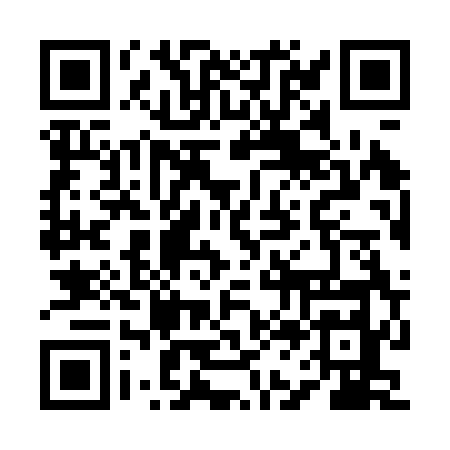 Ramadan times for Wolka Modrzejowa, PolandMon 11 Mar 2024 - Wed 10 Apr 2024High Latitude Method: Angle Based RulePrayer Calculation Method: Muslim World LeagueAsar Calculation Method: HanafiPrayer times provided by https://www.salahtimes.comDateDayFajrSuhurSunriseDhuhrAsrIftarMaghribIsha11Mon4:064:065:5711:443:385:335:337:1712Tue4:044:045:5411:443:395:355:357:1913Wed4:014:015:5211:443:415:365:367:2114Thu3:593:595:5011:443:425:385:387:2315Fri3:573:575:4811:433:445:405:407:2516Sat3:543:545:4511:433:455:425:427:2617Sun3:523:525:4311:433:465:435:437:2818Mon3:493:495:4111:423:485:455:457:3019Tue3:473:475:3911:423:495:475:477:3220Wed3:443:445:3711:423:505:485:487:3421Thu3:413:415:3411:423:525:505:507:3622Fri3:393:395:3211:413:535:525:527:3823Sat3:363:365:3011:413:545:535:537:4024Sun3:343:345:2711:413:565:555:557:4225Mon3:313:315:2511:403:575:565:567:4426Tue3:283:285:2311:403:585:585:587:4627Wed3:263:265:2111:403:596:006:007:4828Thu3:233:235:1811:394:016:016:017:5029Fri3:203:205:1611:394:026:036:037:5230Sat3:183:185:1411:394:036:056:057:5431Sun4:154:156:1212:395:047:067:068:561Mon4:124:126:0912:385:057:087:088:582Tue4:094:096:0712:385:077:107:109:003Wed4:074:076:0512:385:087:117:119:024Thu4:044:046:0312:375:097:137:139:055Fri4:014:016:0112:375:107:157:159:076Sat3:583:585:5812:375:117:167:169:097Sun3:553:555:5612:375:137:187:189:118Mon3:523:525:5412:365:147:197:199:149Tue3:493:495:5212:365:157:217:219:1610Wed3:473:475:5012:365:167:237:239:18